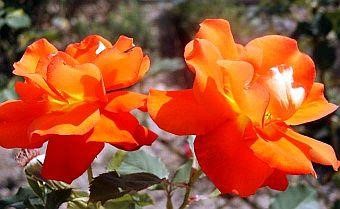 天人合一的双重生活，在同一意识状态下，不断地心心相印 信息主题。 公正的平等和和谐的天体在他们的双重联系。  对人类来说，这是不可想象的!在最大的天体原始太阳中，所有的宇宙生命形式都是从那里产生的，有两个生命在没有身体形式的双重爱结合中一起工作。其中包含的巨大知识和能量意识是通过非个人的我是神（也叫普爱精神）来协调的，他以发自内心的关怀方式对整体性的创造--天体和天外世界--进行能量供应和管理。  神圣的严肃性对天国和人类的本质意义 重要的不是对爱的最衷心的中心天体的命名，而是与他的亲密的心联系  天上的光明使者的简报  问候你们这些为天国生活敞开心扉的人们！你们的生活是什么？  对于心地善良、热爱上帝的人来说，如果他们真诚地决心直截了当地返回天国，那么现在就已经很重要了，在他们的婚姻和伙伴关系中，生活在衷心的、公正的众生平等中，这是我们天国的双重联系中理所当然的事情。这是上帝的精神通过我这个天体的光明使者特别建议你们的，因为他知道地球上以前的堕落生命对天体的双重准则进行了改变。他们不希望天人的公正的给予和接受的双重生命原则，所以他们把相反的信息编入大气层和人类的基因中，这应该使人们不自觉地被不平等的伙伴所吸引，其中一个人占据主导地位。现在，这在你们的世界里是每天都在发生的事情，并造成了难以言喻的心痛。  这个世界上的堕落者流传着许多关于伙伴关系的误导性观点和断言，上帝之灵正逐渐试图纠正这些误导。为此，他找到了一位心胸开阔的传道人，幸运的是，对于上帝的精神来说，他在合作中获得了一些重要的经验，用于描述天国的双重联系，并通过与伙伴的心心相印，大大地接近了天国双重生命的生活方式。  现在，神的灵纠正了一些关于我的错误说法，一个自愿拿起他的意象并将其传递给传道人的天国人，其意义没有改变。  许多以精神为导向的好心人至今都被关于堕落的传教士的错误教导所误导，这些传教士由于傲慢和远离天堂的行为，不能再接受神圣的信息，而且对这个事实一无所知，被另一个世界的地球宗教狂热者所启发。结果，他们得出了错误的观点和信念，认为在天上的存在中，男性将更多地成为双重联系或婚姻中的给予和支配的部分。但这种说法完全违背了天人合一的现实。  如果你愿意，你可以在下面的神圣信息中找到关于这个问题的更详细的信息，上帝的精神指向你：《审判的意义--积极和消极的--对于创造的起源和天堂的双重生活》。 请注意这一点：化身为秋季生命的人目前主要生活在不平等的伙伴关系中，与天体的双重和谐相反。请放下这种不公正的生活方式，它导致伙伴关系的分歧和巨大的困难，让神圣的冲动从内部将你指向我们天国的公正和衷心的双重和存在的平等，那么你将更容易接近天国的存在在超越的领域。  在这个充满欺骗的世界上，爱神的人有很多错误，神的灵通过预言家提请注意这些错误。在过去，他已经试图通过耶稣来启迪有信仰的人，使他们远离宗教教义及其错误的言论，不相信那些向最亲爱的宇宙人--上帝影射的宗教狂热者，他将通过痛苦的承认来唤醒人们的理智，使他们意识到自己的错误行为并忏悔。请尝试理解我们温和有序的天体生命系统，在这个系统中，所有的天体都衷心合作，并在创造时将他们成熟的品质、经验和知识财富转移给非个人的我是神。从那时起，她用她最高的爱的感情管理着我们转移到她身上的存在--储存。她不希望伤害任何生命，总是急于把她最好的心思给我们所有原始创造父母的后代。因此，请你们这些心胸开阔、灵魂成熟的人重新思考，告别灵性无知的人的误导，说有神的批准。从天国的角度来看，这从来没有存在过，而且对于天国的众生来说，也将永远不会存在，在堕落的境界中也是如此!  天上的众生没有为分裂的创造中的叛教众生的独立堕落而创造额外的规则!他们自由而独立地生活在由他们创造的微妙的、部分物质的和完全物质的世界中，有他们自己的法则或他们为此而创造的生活原则。即使许多人远离了天上的生活方式，神的灵也不能干涉他们的自由生活。  你能想象天体的基本法则或准则只是为天体生命和他们的世界的生活方式而创造的，而叛教的生命为他们的堕落世界创造了自己的宇宙法则和生活规则，适合他们的意识、他们想要的生活方式和行星辐射？  自她天外飞仙时起，她的光体能量和辐射减少，她的光粒子开始形成一个又一个的外壳，她的相反行为模式被储存或丢弃在其中。这些越来越多地塑造了他们的意识，并使他们与以前的天国生活方式保持距离。他们的行为模式不符合天体的基本规律和品质，因此没有被吸收到他们的光粒子中，而是储存在他们周围的微妙的鞘中，因为光粒子排斥非法的、天体外的储存。因此，原始父母和他们的后代对原子核中的光粒子进行了编程，以便每个生命都能在宇宙中保持不朽，即使它将自己完全笼罩在天堂世界之外，拥有天堂般的遥远生活方式。 但凡想在天国里从堕落者回到我们身边的人，都被诚恳地要求再次向我们已被证实的爱的原则开放自己，越来越多。只有这样，他的内在光体才能从天国的遥远行为中解脱出来，并被吸引到一个天国的星球上! 请正确理解：上帝的两极爱的电流也在堕落中流动。然而，在这个单极世界中，它只能被一个在内心深处对上帝热情开放的人所接受。他将出于他的怜悯和善良，慈爱地把自己交给他，但绝不伤害他。上帝在 "我是 "的爱流中，总是希望他的所有众生都是最好的，即使他们此刻并不想了解他。  耶稣基督和许多天人自愿为上帝的救赎计划化身，以拯救整个受造物免遭深度堕落、精神堕落和傲慢的生命的破坏，他们总是有意将通过化身从堕落的祖先那里继承的冷酷的行为模式转变为更多的温暖的行为模式，并将这些更多的生活。这样做，他们在灵魂-人的意识中越来越接近天国人的热情品质，如天国的温柔和怜悯。但他们不能像高度发达的天人那样，完全活出它们。这对他们来说是不可能的，因为早期创造人类的堕落者作为预防措施，在基因中储存了大量的信息，这些信息是针对天上的生命的衷心方式的。这产生的影响是，相信的人类只能不完整地生活在天人合一的品质中，或者他们很难成功地在情感层面上以高度振动的方式达到灵魂的天人合一的生命存储。 如果信教的人在情感层面上被冷酷无情和自私自利的行为所分化或负担，那么他们就无法想象上帝，即中央爱的力量，在没有威胁和霸道指令的情况下对自由的天国众生提出建议。这些人仍然倾向于错误地把上帝想象成一个行使权力和责备的爱的存在，可以在任何时候强行干预一个人的生活。因此，他们错误地继续相信 "上帝的许可"。 这些被宗教误导的人被上帝的灵通过天上的光明使者询问。树立一个酣畅淋漓的上帝形象，用你内心的感受来思考合理的天国生活方式。考虑一下。如果正义的普遍的爱-精神以权限干预我们共同的创造，那么它自己就会在包含仁慈和自由的酣畅淋漓的天体法律之外，但它亲切地管理和为所有被创造的生命工作。如果有上帝的许可，那么他将间接成为惩罚和责罚的上帝，他一方面爱众生胜过一切，但另一方面又通过故意的许可行使报应。  在安静的世俗生活阶段，问问你们自己，这可能是谁的影射？请用你的心检查一下，你是否还愿意相信那些被宗教抬高的人对上帝的无情和无义的陈述! 许多人的心从来没有想过，有一个公正和慈爱的上帝意味着什么，他总是努力为所有的宇宙众生做一切可能的事情。但在振动和辐射最低、长期处于天国之外的众生的物质世界中，这对他来说是明显的、有形的几乎不可能。人类的行为模式和意识的储存，远远偏离了天国的生活准则，阻碍了这一点。诚然，你们外在地生活在一个无情的世界里，几乎与天国的生活完全隔绝。一个人只有以诚实的心愿意再次进入天国的原则，也就是发自内心的、温和的、公正的、和平的存在品质，才能在内心上更接近这一点。  大多数有信仰的人由于精神上的无知，无法认识和估计他们目前生活在哪个深度振动的天国遥远的星球上，这是可以理解的。相比之下，他们缺乏神的灵对从天上的源头汲取的传道人的认识。在他们的无知中，他们很难想象，在天国里只有温柔和善良的生活规则，与众生亲切地结合。通过多次化身，他们已经习惯了堕落众生的无情法则，因此，他们很难改变自己的思维，与天国众生进入温和的生活方向。  诚然，现在渴求和寻找神圣真理的人们，在尘世的末世有一个伟大的机会，使他们在精神上广泛地定位。他们可以得到许多精神方面的信息，也可以通过传令官得到神圣的信息。他们被提供了大量关于天体生活的信息，这些信息要么是早期的堕落生命有意识地没有包括在地球生活中，要么是在许多时代的过程中由于文化的破坏而被遗忘或埋葬。这也包括众生平等的天人合一的生活原则和双重生活中的心的和谐。如果你现在想反思来自天国生活的大量智慧，接受它并在神的帮助下一步步实现它，那么你将省去来世回到天国的繁琐旅程! 这就是一个纯洁的光明存在对仍然生活在天国之外的人和灵魂的祝愿，但他们总是准备为神圣的爱打开他们的心。根据神圣的指示，我被允许通过信使向你传递未经删节的神圣意象，它向你介绍了以下信息。  男女平等原则的教育 我对我的爱的话语在你尘世的傍晚时分显现出来。  我的博爱精神的衷心意图是启迪在天国缺席的心爱众生了解天国的生活，并温和而理解地将他们引向天国，同时不断尊重他们的存在自由。然而，只有当他们拥有更多的精神知识时，我才有可能做到这一点。通过对天国知识的生活体验，他们可以认识到为什么逐渐从一些世俗的行为中解脱出来是好的和重要的。我经常通过简单的媒介人（预言家）呼唤他们，但都是徒劳的。他们内心对天国生活的疏离不允许他们在内在的话语中听到我，爱的精神。我在世俗生活中向大卫族人揭示的一切属天的生活规则，都变得越来越淡薄。因此，我现在再次呼吁地球上敬爱的天人澄清我们共同创造的天人准则，这些准则在几千年的过程中经常被来自大卫族的天人完全误解。它们被改变的方式是，今天只有一小部分能被他们利用。这个从我们厚颜无耻的天国原则中提取的无私奉献和保存爱的我，被误解了，而且今天仍然被救赎的化身计划众生误解了。相当多的人仍然相信，生命的平衡天理也包括不公正的一面。他们仍然错误地认为，女性生命被天体生命系统置于更多的接受者角色，因此在与男性决定性生命的双重联系（婚姻/伴侣关系）中必须保持更多。  但这是许多以精神为导向的人的一个巨大的思想错误和谬误。以他们的观点，他们与平等的天国生活相距甚远。我们在天上的永恒的爱的原则是平等的正义，这将在所有的永恒中保持。这意味着阳性的天体原则在给予的方式上并不优于阴性的，而是平等的！"。这在天体生命系统中不可能是其他的--基于你灵魂生命核心的两个判断。在天体的双重联系中，也总是发生公正的生活方式。如果女性生命更多地站在索取者的角色上，那么她很快就会感到被她的心，即生命核心所排斥。  请记住："我是 "的爱的能量，不断地从原始的中央太阳流向创造物的整体，在粒子的相互作用中，必须始终以相同的吸引力振动和脉动，正和负。如果一个粒子的振动较低或脉动较小，那么就不能产生和传递能量。宇宙生活中的一切都朝着能量平衡的方向发展，因此，不可能是心的双重结合中的女性存在以给予的方式对男性有所保留。这不符合微妙原子（粒子）的创造性、天道合一的意识，也不符合二元生命的意识。在双重联系中，只有当他们以同样的给予和接受的方式爱护对方时，他们才会从原始中央太阳获得新的进化能量。这种规律性也发生在天体原始中央太阳的两个判决中，并被转移到双重联系中。 这就是我们天国生活的方向。现在你们可以问问自己，你们是否已经接近了我们正义的双重生命原则。 由于前者创造者的身体细胞程序对立，对人的生命产生负面影响 在非常重要的灵性消息或知识对你们来说仍然是未知的情况下，我的爱的精神试图通过重复来准备你们的人类意识。请理解这一点。 也要试着更有远见地理解我们的天国生活，它在生活的任何方面都很难像你们一样。如果双重联盟中的光之天体对彼此不公平，他们就永远不会达到能量的创造性增长和进一步进化。如果他们不站在能量相互之间的公正互动中，也就是说，如果他们不想平等地做出贡献，那么就没有新的能量可以从原始的中央太阳流向他们，因为天国的存在是建立在生活的所有领域中的公正之上。  拥有所有生命的天体曾经被我们的原始父母和他们的后代建立在一个合理和公平的能量分配上，现在仍然活跃不变。巨大的微妙的核与天体原始中心太阳中的两个判决被对准了平衡的脉动。只有这样，它才能储存两个粒子不断产生的流入的能量，在宇宙循环中倍增，并将它们释放给整体创造的所有生物。  以另一种方式，永恒的光明生命的生命核心（能量驱动马达）的功能，从天体原始中心太阳传入的能量被储存在其中。一定量的能量从它或它内在的自我能量储存中不断传递给生命体的光粒子，然后按照预定的程序发生，特别适合于生命体的意识。天人在活动或其他双重行为的可能性中，总是审慎地、有意识地使用他们现有的光意识能量。但众生的生命之核依赖于从天体原始中心太阳循环流向它的能量，因为它自己不能产生任何能量。通过高度振动、旋转的粒子，它可以通过光绳吸引天体能量，把它们储存在核心中，并再次释放给光的存在。  但是，如果一个生命体出于精神上的无知，自觉或不自觉地背离了天体的生命和品质规则，那么这个生命体的生命核心中的两个判断就会旋转得越来越慢，其可悲的后果是，生命核心能够吸引的天体能量越来越少，其进一步的坏后果是，由于光粒子的能量供应越来越少，这个生命体的光体会经历一个又一个能量下降的威胁。目前，在物质和微妙的光弱坠落区，无数深度坠落的众生处于这种状态。由此你认识到，内在的光体（灵魂）和你的灵魂所包含的人类都是能量体，只有通过后续流动的能量才能保持功能不受干扰！这就是为什么你要把你的灵魂放在你的身体里。因此，我建议你审慎地、有节制地使用你的生命能量。 诚然，粗大的物质原子并不拥有天体的储存，因为以前的堕落者希望他们的低振动和光的世界有不同的组成。这也适用于人体的固体细胞原子。它们含有针对天上的建设性、保存性和公正性的生命的储存物，因此它们在固体状态下只有短暂的寿命。由于人的创造者（叛教的天人）的对立储存，细胞的物质粒子核处于低振动状态。其中的两个脉动粒子不能长期保持储存的能量，因此它们总是需要从外部获得新的单极补充能量。细胞原子被早期的堕落生命故意不与双极神性能量对齐，因为他们生活的目的是永远彻底告别纯粹的天体生活。正如你可能已经从关于这个预言家的其他神圣信息中了解到的那样，他们的自我毁灭意图被基督阻止了，在拿撒勒人耶稣和许多天国的信众。 现在你们这些以精神为导向的人也许可以更好地理解为什么人的身体只有短暂的生命。它的细胞不能长期保持在维持生命的状态，因为原子核中的粒子能量总是在退化。由于他们缺乏与两极天体能量的对接，因为基因储存的对立，早期的堕落生命找到了另一种方法来延长他们的化身。通过基因，他们给细胞提供了细胞分裂的记忆程序。在一个细胞由于细胞核中的能量减少而不再有生命力之前，它应该事先进行分裂，恢复到原来的状态，并接管以前活跃细胞的任务。细胞的这种更新状态应该在人体中重复出现，直到基因传递的能量用完。这时人就不再有生命力了，因为重要器官正常功能的供应能量缺失。  然而，这种遗传细胞控制过程在灵魂不断高度振动的人身上发生了变化，他们总能从其广泛成熟的灵魂的内在天国源泉中汲取两极天国能量。这些额外的天体能量可以轻易地将细胞更新过程延长许多倍。但是在灵性上已经很成熟的人的情况下，完全没有更大的负担的灵魂，决定了它什么时候想离开人类的房子去天堂的回归。我，普遍的爱的精神，总是把这个自由地留给它，尽管在晚上，在人类的深睡眠中，我要求它在这个黑暗的世界上仍然为内在的人类坚持下去，或者坚持一定的世俗时间。 正如你们这些好心人从简短的描述中可以看到的，我的爱的精神或也是纯洁的天体不可能创造人，因为我们的天体生命系统总是以恒定的、永恒的生命为导向，纯洁的天体光明生物的光粒子也是如此。你们中那些仍然相信我的爱的精神或天人按照我的指示创造了这个世界和人类的人，仍然对天人的现实了解甚少。我的爱的精神希望他内心得到启迪，以便他的人类意识能够更清楚地把握永恒的宇宙生命。  请注意，你内在的生命核心（灵魂）是由我们亲爱的原始创造父母为所有宇宙时代创造的，是正义和平等的。因此，天人只能在一个平衡和公正的生活原则中共同生活。这促进了创造的统一性，并在不朽的永恒生命中扩大了他们的意识。现在就期待吧! 如果你想再次生活在创造的神圣统一中，那么就努力实现包罗万象的天人合一的生命规则。在你发自内心的伙伴关系中，努力践行天人平等的原则，其中阳性和阴性的原则给予和接受是平等的。只有这样，你们灵魂的生命核心才能不断地以磁力互相吸引，产生新的力量，把它们送出去，再接受它们。天上的纯洁众生没有其他原则，而且永远不会有！"。  当一个远远成熟的传道者在祈祷中把他的心交给我的非个人的爱的精神，并渴望听到天上原父的话，那么他就能从天上的我是爱的结合中听到这句话--现在也是如此。 现在我对你们说的是作为你们原始创造之父的非个人化的我是神的巨大意识，因为我们来自我是爱联盟的四个生命，基督和他的双重性，我的双重性，你们的创造之母和我，可以在内在话语中交替进行。这就是我们天人在开始一起以极大的喜悦和感激之情创造非个人的我是神格，以便进入本质平等和新的非个人生命系统时，大多数人想要的安排。然后我们把存在于我们意识中的所有仓库转移给她，由此她拥有了最高的创造意识。从那时起，她就成为我们渐进式进化生活的非个人化的、发自内心的指导。你可以在 "天人创造最巧妙、最用心的非个人存在--上帝--"的信息中了解更多信息。 现在你们正从我，你们的祖先那里学习一种新的知识，内在的人类还没有听到这种清晰的知识。直到现在你们还不知道，因为预言家们的人类脑细胞无法吸收来自天国的更高振动的知识。只有到那时，当一个预言家克服自己，逐渐实现更多的天国生活准则，他通过我是神的内在爱的语言来体验，进一步的灵魂粒子在他的灵魂中打开了天国的知识储存，通过这些知识，我可以通过他的灵魂-人类意识传递进一步的细节。这种状态只能由一个与上帝有密切联系的人达到，他有通灵的能力，并不断地朝向他已经知道的天国品质和生活规则。如果他在生活的某一领域仍然傲慢地反对我们的天国生命系统，那么他就永远无法将自己高高荡起，进入按照天国原则工作的我是爱的潮流，也无法吸收和理解天国生命的任何进一步知识。为此，人和灵魂必须在很大程度上生活在一个统一体中，这样，发展得很远的灵魂可以用两极的力量完全笼罩其人。只有这种状态使一个卑微的传道人--他从未公开出现过来自天国的内在话语--有可能在他的超意识中吸收并写下以前不知道的深刻的天国品质。 从我是神的天国观点来看，他亲切地管理着最大的宇宙知识数据库，然而这些信息并不完美，因为人类的意识只能在有限的程度上理解天国的生活方式。然而，就意义而言，在小范围内，一个广泛成熟的传道人有可能接受天上的信息，并在一定程度上对其进行正确的精神分类。这些对那些想在精神上更进一步成长并真诚地争取天国回归的人来说是非常宝贵和有用的。你是这些人中的一员吗？然后你可能就能理解来自天国的下一个信息。  现在我将向你，你的祖先，介绍天上的生活，以便你能更好地理解它。  天人一次又一次地要求 "我是 "中的爱的普遍精神给他们提供有关将被打开的天体进化的知识细节的信息。如果知识来自天人之一或爱的 "我是 "联盟的众生--这包括我、你们的原始创造之父、你们的原始创造之母和具有双重性的基督--那么 "我是 "神性从整个创造的知识数据库中检索出来，并用其最高宇宙进化意识的创造知识来完善它。  来自整体性创造的最伟大和最衷心的储存中心，我们的我是神体的非个人化图片信息，被天体的光明生物听到了，有一定的声音。然后他们立即知道我们这些早先领先的创造者中，哪一个存在于仍未形成的个人指导的前创造者，把信息或生活质量或其他重要的经验从创造的生活中带入原始的中央太阳的储存中心。在收到信息后，他们会对我是神灵表示衷心的感谢，有时也会对信息来源的各自生命表示感谢。然而，这并不直接发生在这个光的存在上，因为我们过着非个人的生活，没有提升我们的光形。天人曾经为进化带来的信息，作为创造的新事物，这种快乐的衷心感谢，只有在我是神再次与之相连时，才会由我是神传递给有关的生命。  来自我是神的每一个影像交流都是在我们没有出现的情况下进行的。只有在特殊情况下，我们才会向天人展示我们的光形，如果这是该天人急切想要的。我们与它说话的方式与你通过直接连接的显示器进行通信一样，我们看到自己，并能直接向生命体传达任何图片信息，因为所有生命体都通过生命核心和一条光线进行联网。通过内我--图像信息的发送和接收中心，同时也是潜意识和天人的能量储存，它位于头部上方的生命核心（生命的心脏）周围--我们接收图像信息，它与我们光体的数万亿最小的原子精神粒子相连。然后，根据我们在光体中的进化状态，我们看到目前传输的图像在第七维度的表达。  请高瞻远瞩地理解这一点：在我是神的通讯中，天人没有显示任何生命的形象，他对所有被造物的生命现在都能从他的经验中获益，因为我们已经进入了非个人的生活。所有的天人都与他们的二元体以及我你的原始父亲同体生活在一起。他们在不同的光星球上独立完成他们的自我任务。如果我们不断地与其他生命有个人联系和沟通，那么我们就无法休息，也无法进一步独立地展开我们的进化，而我们都希望进一步推进。我们希望精神上的进一步发展，不仅是为了我们的快乐生活，也是对我们创造的后代的一种激励。从我们逐步的灵性成熟中，他们可以根据自己的愿望自由选择来自我是神的呼召，以便以后活出它们。  在创世前，原始中央太阳的能量体积还没有那么大，我们的生命规则还没有像现在这样成熟，这就是为什么天体平面仍然由创世中最古老和最有经验的生命领导。然后通过我们的创造的扩展，这种情况发生了变化。现在，以前领先的天人，基路伯和塞拉芬，以及你们的原始父母，都生活在众生的公正平等中。  我们都是自主地、独立地生活，但总是作为一对双胞胎。如果我们在逐步进化的生活中发展出新的智慧，那么我们谦虚地、有保留地问非个人的我是神，天上的人是否有兴趣将新的信息储存在他们的光粒子或存在意识中。我们的建议首先由众生来考虑。如果他们有浓厚的兴趣采用关于我是神的新智慧进行储存，那么在天体中就会以民主方式进行投票。如果有大多数人同意，那么储存将首先在我是神中进行，然后在所有天体世界中进行，同样也在清净众生的光粒子中进行。 有一次，当光明众生在心中感到强烈的渴望时，他们就会实现自己的愿望，召唤出我们的进化知识。但这只发生在更晚的时候，当许多天体的年代已经过去，他们的精神成熟度已经很高。然后他们从内我中检索图像信息，它是天人的精神潜意识，用于来世。这是出于他们的自由意志，因为光之天体的精神进化是绝对自由的。所有后来通过自己的实现而在某些光的粒子中闪耀的信息，然后在光的存在的意识中不断活跃和可用。这意味着，在他们这个进化水平更高的星球上，他们就能以一种可理解的方式实施这些被激活的数据，例如，在一项新的活动中。来自我是神格的天人首先储存在潜意识（内在自我）中的每一个信息，还不能被其准确掌握的范围。只有到那时，当天人决定实施这些信息，并且为他们提供了成熟的时间，他们才会在意识的扩展中体验到哪些可能性是向他们开放的。  来自我是神的知识，光明众生召唤模仿，不仅来自前创造中的早期领导天人，也来自许多其他人。他们已经在某一生命领域完善了一个进化阶段，而其他生命还没有发展到这个程度。他们的召唤是在没有与曾经把他们带入我是神的光明生命直接接触的情况下发生的。在前创造中领先的天人和许多其他被带入我是神的生命的记录，从他们那里发生的图像和声音要早得多，因此在回忆的时刻，没有与天人的直接联系，甚至没有与我，你们的天人祖先的联系。  正如你现在所经历的，我是神只把已经储存在它里面的信息传递给所有的光明生命进行检索。虽然所有的天体准则、品质和信息都储存在天体的光粒子中，但只有当他们的生命核心--通过光带不断与原始中央太阳连接的能量驱动马达--具有一定的能量吸收能力，才能从他们的光粒子中通过高光振动释放出进化的储存，他们才能在自己体内检索到这些信息进行模仿。  为了得到要扩展的进化属性的总体情况，他们想在一个进化的星球上双重发展，天人首先问我是神，如何理解它。由于 "我是神 "具有最高的创造进化，它可以对一个生命的各自意识作出反应，并以非个人的方式将相应的解释传递给它。天人总是利用精神预知的这一巨大优势。我，你的祖先，也欣然接受我是神的远见通信，并非常真诚地感谢她，她是一个非个人的宁静的存在，用她笼罩的光芒给众生和整个宇宙生命以安全和幸福，她没有身体的形式，但有一张温和、可爱和善良的脸。  快乐地合作创造我是神的天人，也希望她拥有一些品质和特点，例如，她可以通过这些品质和特点，以非常严肃和警告的方式向我们指出在创造中不小心可能带来的危险。这就是为什么我们把我们独特的严肃的面部表情和训诫的语言编入她的程序。我们曾经在仍未成型的、个人指导的前创造中使用这些特征，特别是对我们的孩子。如果我们认识到他们处于一个有威胁的危险境地，那么我们就会提请他们注意，并提出一些严肃的警告，以保护他们的安全和完整性。由于他们还没有完全的心理成熟，他们还没有父母那样的心理概述，无法立即认识到危险的情况或错误的行为。我们只是非常严肃地与他们交谈，要求他们更加注意，因为他们对矿物或植物的行为是错误的，例如，由于对一些法律的无知--这些法律只有通过实现才能激活，然后传递到他们的意识中，使其得到完美理解。即使 "我是神 "的告诫和严肃的指示在此刻震撼了我们这些天人，但它们最终是出于对我们的关心和爱护之心而发生。 我是神的警告呼唤来自她善良的存在之心，脸上带着严肃的表情，是为了使天人在一些生活情境中更加注意到一种合法的方式，对此他们总是非常感激。但我们只是非常、非常少地经历它们，因为我们衷心地喜欢遵守我们的天人合一法则，因为我们非常重视它们对我们天人合一的生活。他们严肃的面部表情主要是由进化星球上的自然人经历的，他们出于精神上的无知或自己的自我意志，没有正确地对待彼此。 特别是在堕落的光线贫乏的微妙世界中，我是神反复非常严肃地对关于天国的众生说话--他们已经着手返回天国，并为此要求能量--因为由于他们肤浅的自我认识而不是从内心深处执行，所以在他们身上没有发生本质的变化。 如果她有可能通过一个精神成熟的天体传信者在地球上传递信息，并偶尔从他的熟人圈中向一个精神停滞的人讲话，这个人在他的生活中收集了大量的精神知识，但只是从他的智力上进行了肤浅的自我认识，没有参与他的灵魂之心，这就是为什么他的性格没有发生积极的变化，那么他将被她非常严肃地指出他的缺点和弱点。她严肃的告诫，你们人类也可以理解为精神上的警醒，这来自于她的关怀和保护性帮助，也来自于她对人类及其化身的内在灵魂的巨大慈爱。人的精神觉醒在重大违法的不当行为方面也不时包括实现灵魂前世的许多沉重负担的迹象，而人自己不会想到这些，这就是为什么他在回到天国的路上还没有取得进一步的精神进步。 从天堂的角度来看，严肃的告诫对一个有很多法律知识但没有认真实现的精神导向的人来说是必要的，因为当他的灵魂--人类意识的振动下降时，没有辨别能力的尘世灵魂可以越来越接近他，然后有一个很大的危险，他们会从他身上撤回很多生命能量或强烈影响他，使他在精神上变得浑浊，在人类意识中没有注意到它，而生活越来越分裂和矛盾。  这样的人类悲剧经常发生在这个粗暴的物质世界的秋天，有一个地球上的超越，其中充斥着无数不辨是非或精神上被误导的灵魂，他们像木偶一样控制着人们。他们也可以对那些在精神上处于停滞状态的人做到这一点，特别是当他们无法再从酒精中解脱出来，并且长期以来每天都生活在破坏性和非常低振动的酒精的云雾中时，他们就更容易做到了。因此，建议他们认识到自己对酒精的依赖，并尽快向有经验的医生和治疗师寻求建议，以便在身体被酒精损害或完全破坏之前接受戒断治疗。然而，一个酗酒者的灵魂每天所经历的事情，我不想在这个高振动的信息中与你分享，因为它只会拖累你的振动。请理解这一点。 你们内在的人现在能理解为什么我是神除了拥有开朗和爱的特质外，还拥有严肃的特质，这对天人，特别是无光世界的天外生灵是如此重要吗？ 为了更好地理解 "我是神 "为我们管理的天人合一的本质，我向你们简要地解释其中的深意。  神圣的严肃性也包含了对众生的关怀之爱和仁慈之心，并由我是神通过警告、告诫和衷心的要求来表达，要求对所有众生的心态和行为改变为温和的天道法则。这是她发自内心的，脸上带着严肃的表情，声音和形象也与之相匹配，因为她希望每个生命都能得到最好的待遇，为他们造福！这就是她所做的。 我们的天体本质的严肃性，只能由一个人或一个具有酣畅淋漓和谦逊的生活方式的人理解，而且，要非常感谢我是神的严肃指示。 真的，以我们从前创造中成熟的品质，我们在心中最高的爱的感觉中一起创造了我是神。 当天人向我是神询问新的进化时，他们只按照固定的天体秩序规则接受图片信息进行洞察。如果一个天体有坚定而真诚的意图去学习一种新的品质，以便活出它，那么它内在的形象交流就会首先在它身上打开，它就会得到快乐模仿的实现力。  供你参考：一个纯粹的天体目前的意识和进化状态以及光辐射是由它在二元结合的无限丰富的天体进化可能性中活出多少特征和行为而产生的。  请注意这一点：在天体生命之外，没有任何空灵的生命可以开辟进一步的进化，因为光粒子没有通过许多吸收的、天体遥远的生命方式所需要的光振动，此外，太阳系和落界的行星的辐射对这一点来说太低。只有在专门为天人的进一步进化阶段而创造的天体星球上，双重化合物中的纯光生命才能进入更高的进化。  在尘世生活中，一个对灵性知识开放的灵性觉醒者的灵魂，只有在他准备每天越来越多地实施天国的品质和生活规则时，才能在精神上从强加的天国遥远的储存（非法性）中变得更加自由。这样，他的意识就成熟了，也就是说，他越来越多地向高尚和温和的生活方式开放。  人类还不能清楚地认识到灵魂打算在世俗生活中的哪种行为准则，但在良好或不愉快的感觉中，他已经感觉到自己的行为是对还是错。内心灵魂的定向思想冲动和情感表达使人类了解什么对它来说似乎是重要的实现。但精神上开放的人，如果想用自己的内在灵魂接近天堂的生活，就应该始终向内求助于 "我是神"，请求它提供进一步精神发展的力量，如果他是认真的，他很快就会得到这种力量。这增加了灵魂意识中的能量，然后灵魂就有更好的机会将其人指向神灵直接推荐给它的生活方向，或者由它通过天人推荐给它的天堂回报。  但如果人只想为自己取得一些成就，比如说用自己的灵性知识非法地教导别人，或者喜欢亲自出马，那么这样的行为就不能帮助他的灵魂在灵性上的发展，不能让他早点回家，也不会有额外的力量从 "我是神 "那里流向他。因此，尽管灵魂和人在世俗生活中吸收了大量的精神知识，但人的灵魂意识却经历了精神停滞。如果它的人作为精神导师积极活动，而不与天上的人的非个人生活方式保持一致，那对灵魂有什么用呢。由于这个原因，他在个人堕落世界的生命原则中振动，并再次给他的灵魂带来负担，这就是为什么它在尘世的衣服中没有做任何进一步的精神发展，这意味着在其中没有发生进一步的消极覆盖物的玷污（灵魂净化）。你已经能够理解你祖先的律法的这个例子，并在精神上对其进行正确分类吗？  但是，如果一个衷心的人与他的灵魂相当和谐，或越来越多地与它的精神指引保持一致，以便找到回到天堂的高度，因为他已经从内心的信念认识到，逐步实现已经为他所知的天堂般的生活原则是多么重要，而不是狂热的，那么他们将一起经历意识振动的增加。  真的，你们没有一个人在没有灵性进步的情况下，更接近你们内在的微妙存在曾经拥有的高尚的天国振动之光。因此，不要犹豫太久，准备好做一切事情，重新成为一个高尚和纯洁的存在，以便回到天国的存在，你也来自于天国！你要做的是，让你的家人和朋友知道你的存在。 关于我是神的非个人性质，还有一些解释 我们这些光明的天人，当从非个人的我是神的巨大知识库中被召唤出来时，看到的图像能帮助我们更好地概述或控制某种情况。例如，如果我们打算用我们的思维能力和我们的手为我们的生活区形成一个美丽的物体，但我们刚刚到达一个新的进化星球--在这个星球上有一些我们仍然不知道的粒子，其性质和可能的应用我们还不知道--那么我们谦卑地请求我是神从其巨大的知识库中传递给我们处理解释。 她很乐意满足我们的心愿，并向我们传送包含我们创造对象所需的一切的图像。所有天人可以从她那里收到的通信图像总是精确地适应我们的进化状态。同样，我，你们的原始创造之父和其他前天人--我的对偶，原始创造之母，基督和他的对偶--根据需要从原始中央太阳的储存中心检索信息，正如你们已经经历过的，我是神管理的。因此，它巨大的知识储存能力并不位于我们的生命核心或我们的光意识中，因为需要一个巨大的微妙的原子核，它具有无限大的能量容量，可以永久地储存大量的图像数据，这些数据在储存中心（宇宙数据库）中每一个宇宙时刻都会繁殖。这个巨大的创造数据的管理和传输只能由一个非个人的存在精确进行，他永远生活在创造的最大的微妙原子核中--它就是我们亲爱的 "我是神"。进一步了解。为了在天体原始太阳的巨大原子核中永久产生能量，不断需要高度脉动的粒子与特定任务的数据组，它们在能量上被两个判断（阴和阳或正和负）保持作用，以便为整体创造提供必要的生命能量。你能想象这个吗？ 只有来自我是神的数据存储的重要创造数据的本质，可以永恒地存储我们的存在-生命核心，而永远无法删除它们，因为所有的光明生命已经为此输入了备份。我们可以在任何时候检索其中的数据，但在低光、低振动的坠落世界中的众生却不能，他们过着非法的个人生活。 当然，作为你们的原始父亲，我也和所有其他天人一样，从我是神那里发出召唤，而没有特殊的权利，尽管我有一个非常大的生命核心，有巨大的光辉。与我的双子，你们的创造之母和许多天体的光明生命（初生者）一起，我们建立了天体的创造和发自内心的、正义的非个人生命系统，因此我们有无数的进化，正因为如此，我们有一个伟大的生命核心，有巨大的光辉。从中可以看出，天人的生命核心随着进化次数的增加而增加的幅度很小，同样，生命核心的光芒也会增加，这导致众生的光周（光环）也会增加。在进一步进化的情况下，我们众生的生命核心的扩大是必要的，因为在更高的进化阶段，他们必须吸收大量新的数据进行存储，这对于双重生命以更高的振动、更多的方式扩大生活方式很重要。  类似的过程发生在天体的原始太阳上。当天人为新诞生的生命创造了新的天体星系，或现有的天体平面被新的星系扩大时，它的光芒会变得更强，范围也更大。为此，它接收了扩大的数据，需要更大的能源容量。 我们为非个人的天国生活创造了我是神，其方式是她完全洞察天国的创造，对每个生命过程都很了解。在创造的堕落之后，我们把额外的记忆转移到它身上，以便能够对天外世界也有一个洞察力。我和来自天体我是爱协会的生命没有这种可能性，因为我们想在我们的星球上过独立的双重进化生活，不受干扰。虽然天国创造的重要过程的精华储存在我们的生命核心中，即宏观世界中的微观世界，但它并不包含整个创造的瞬时数据，因为只有我是神性不断地储存它。它只通过能量光路将整个创造物的特别重要的信息传递给我们，我们的生命核心接收并独立储存在内在自我中。如果详细的知识对我们进一步的天体进化是必要的，我们总是求助于我是神。然后我们从原始中央太阳接受额外的能量来解码其高振动的信息。  从描述中可以看出，我们的天国生活很好，相当规范，不需要我们做很多改进。由于天人在进化中不断获得经验和丰富的知识，他们在无数的活动领域中都有新的想法，以点缀他们已经辉煌的双重生活。他们高兴地把这些东西带给我是神，然后它把它们以图片的形式呈现给我们，供我们阅读，我们一起通过民主投票决定是否要把它们加入我们的进化生活。我们一次又一次地将一些好的建议纳入我们的进化生活中，因为我们感到一种幸福，能够再次参与到天堂般的新奇事物中。  但天体生命系统的本质变化要到分裂的创造结束时才能进行，因为这与作用于我们光体的天体原子的储存有关。这就是为什么在粗大的物质堕落世界中，要接触到已经非常没有能量、深度堕落的众生是如此困难。他们灵魂的无数非法粒子包络和人体细胞的相反程序的物质原子，不允许我们具有巨大辐射力的光体直接接近人们和他们的灵魂。不幸的是，尽管在耶稣基督和许多天国信徒的创世救赎之后，已经过去了两千多年，但地球上和地球之外的许多负担沉重的灵魂仍然生活在自我毁灭的妄想中。他们不愿意承认他们无法再成功地破坏创造，因此他们继续坚持他们的妄想。正因为如此，非常多的精神迷失者以及不屈不挠的、被蒙蔽的生命将需要在较低的低光坠落境界中度过许多宇宙纪元，直到通过痛苦的经历和新的领悟，他们准备自愿改变他们在天国的生活方向的思维，并最终开始为天国的接近和回归而积极改变性质。  当我们想到我们在天体中以最大的亲切感和幸福感在双爱的结合中孕育了这些曾经纯洁、现在深深堕落的生命时，我们的心感到深深的痛苦--而现在你们看到他们变成了什么。 非常悲惨的是，在最低振动的堕落中，特别是在你们的地球上，目前的生活状况是非常悲惨的。天上所有的纯洁生命，特别是我，你们永恒的祖先，都非常关注这种状态。这就是为什么我们一再询问我是神的原因，地球的现状是什么，人们的生活方式和他们的灵魂是否朝着天国生活的方向取得了精神进步。如果由于人们的违规行为，地球的振动急剧下降，那么我们通过 "我是神 "从心里向你发出爱和关怀的想法。我们天上的爱的力量是为了在灵魂-人类意识中建立你，提高你的振动。不幸的是，只有少数心地善良的人在他们的灵魂中对我们的两极爱的力量开放。世界上的对立振动越来越多地占据了人们的心，这对地球上的生命，也对整个太阳系产生了严重的影响。  你们中的一些人已经知道，一大群自愿的天体光明生物（救赎计划的生物）带着大量的进化，曾经离开天国来到地球。他们想为救赎创造物做出贡献，此外，他们的心愿是通过他们精力充沛、高度振动的灵魂生命核心，间接地帮助来自背景的深陷的兄弟姐妹们。但是，由于上帝救赎计划中的程序是在天国中商定的，天国的爱的使者们至今还没有做到这一点，因为他们的世界太激烈了，他们中的大多数人都被欺骗的堕落灵魂引导到他们非法的思想和生活方向。他们的灵魂振动下降得如此之快--对于来自堕落的人来说，甚至更加剧烈--以至于地球目前在缺乏能量的情况下有可能下沉。这就是为什么人类正带着它的生命星球走向毁灭。  当然，不可救药的人和堕落的灵魂对这种悲惨的状态负有主要责任。但是，如果有更多心胸开阔、灵魂高洁的人，在实现天国的生活方式方面取得良好的进展，那么这种威胁生命的状况和如此多的痛苦就不会出现了。  在我们来自我是神的召唤中，我们悲哀地看到，你们的生活受到了巨大灾难和可能的跳极的威胁，但目前危急情况的改变还不明显。 你从这里看到，你的祖先总是以我是神的身份告知自己人类的灾难性生活状况，就像所有天国的人一次又一次以沉重的心情做的那样。我们通过 "我是神 "知道，一旦堕落，一切都会重新好起来，但这需要深度堕落的众生自愿事先改变为天上的生活规则。不幸的是，他们中的大多数人只能通过痛苦的认识和经历来达到这种状态，因为他们对傲慢、霸道和暴力的生活方式的巨大记忆阻碍了温和而迅速的改变。  你们这些灵性成熟的人已经可以很好地将你们祖先的谦卑和谦虚的双重生活归入天国背景，也就是没有个人的领导权，没有对创造过程的协调和指导？也许那时你就能理解我的巨大喜悦和我内心对纯粹存在中的现有状态的感激之情，当我在回忆中想到我们一起告别个人生活并创造非个人的我是神的时刻。它在我们的天国生活中是不可缺少的，因为它能帮助我们做出明智的决定，使我们免受关键的宇宙局势的影响。这就是为什么我，你们的原父，非常高兴它为我们而存在。 因为所有光明的天体都曾经以幸福的心灵感受参与了原始太阳中我是神的创造储存，它拥有最伟大的创造意识，拥有巨大的数据储存，其中也包含了天体所有必要的进化可能性。如果我，你们的原始父亲，想用我的双重性开启进一步的进化，那么，我们以极大的谦卑和谦虚，以及一颗感恩的心，请求我是神提前为我们发送图片信息，这样我们就能大致形成一幅图画，在下一个更高的进化阶段，我们将体验到怎样的辉煌生活和进一步的幸福，以及我们将开启怎样的新生命变种。原始中央太阳中的非个人神灵以对众生的喜悦之情衷心地完成了这项任务。  你们人类可能无法想象，我是神一次又一次真诚地感谢我们这些天人的创造，并从她最高的爱的感受中祝愿我们的双重生活最美好、最美好，她必须从她最伟大的宇宙之心中送出。  我们非常重要的天国新安排，以原始中央太阳中最衷心和最巧妙的非个人生命的创造，即 "我是神"，这在创造的堕落之前早就发生了，但对于在精神上长期停滞不前、对天国生活知之甚少的受宗教约束的人的狭隘的人类意识来说，很难想象到。我，你们的祖先，通过我是神的知识传递，知道了人类的这个尘世现实。我非常遗憾他们的精神意识停滞不前，因为我衷心地希望看到他们欢快地走上天国的归途!  你们这些精神上开放的人!请试着更深入地思考我们幸福而多样的天国生活，在这种生活中，你内心的光明存在，现在负担的灵魂，曾经快乐地参加或参与了许多创造，以及我是神。如果我关于报喜者的词汇或配方的丰富而深刻的信息有时对你来说不够清楚，那么就尝试用你的想象力来说明这些内容，这些想象力是由你上层意识中的许多综合信息图片形成的，如果这对你来说在精神上是可能的。 正如你们已经体验到的，原始太阳是一个巨大的能量发射微妙的原子核，可以产生能量用于整体性的创造，并重新吸引用过的能量来重新处理。在它里面有许多粒子，围绕着最大的两个旋转的能量生成判断（正和负或阴和阳）运动。两个巨大的判断中，一个主要包含女性原则的记忆信息，另一个包含男性原则的记忆信息，这是我们天人在创造时编入的。这两种判断都被赋予了独立的意识和它们自己的创造任务。我们已经给这两个小判断或存在的原则起了它们自己的图片名称，这无法翻译成你们的人类语言。原始中心太阳的巨大的空灵天体原子核中的两个判断，不断地相互爱护联系，据此它们总是在信息上相互补充。巨大的原子反应堆与两个判决，我们最大的原始太阳作为整体性创造的中心点，自此使天国所有形式的生物有了永恒的生命和不断进步的进化。原始太阳中的两个存在原则（判断）共同构成了我是神的意识。当我们带着问题接近她的意识时，或者仅仅是希望与她亲切交流时，我们用一种完美的、温柔的、微笑的面部表情看着她，在这种表情中，两个存在原则的脸，一个主要是男性，另一个主要是女性，融合成一个面部印记。 在报喜者的语言中，你们人类称我们的中心非个人存在为 "我是神 "或 "全灵 "或 "爱灵 "或 "上帝"。人类的每一种民族语言都为最亲切、最巧妙和最核心的非个人的天体选择了不同的名字，微妙的物质或半物质下降领域的众生也是如此，根据他们的意识状态而定。从天体的角度来看，你在心中的祈祷中想的或念的是哪个名字并不是决定性的，重要的是你与爱的天体沟通时的内在亲切感，其本质包含在你灵魂的核心中。你们每个人都可以给天上的非个人的爱存在一个美丽的高振动的名字，或者你们可以根据自己的意识坚持使用你们到现在为止喜欢的名字。但这是我是神留给你的自由，同样，你的天体原父也是如此。启蒙者为自己选择了上述名字，因为他在这些名字中感受到了高振动，从那时起，他就在心里祈祷中交替使用这些名字。由于他的人类意识包含了这些名字的储存，他在接受来自天神的信息时，会依次听到其中一个名字，并将其写下来。这是供你参考的。 原始中央太阳的原子核中的一个小判断是一个独立的、以男性为主的存在原则，负责能量的准备、能量的储存和能量的传输。它高兴地把这方面的信息提供给天人，也提供给所有低等的创造形式。例如，如果是询问众生关于他们下一次进化的问题，或询问他们的星系在围绕原始中心太阳的天体轨道上有多远，或他们的天体周期何时结束，那么信息来自于以女性为主的原则，因为这是天人的意图。  但在世俗生活中，这对一个预言家来说并不重要，或对他的神圣排列和接受神圣的灵感没有意义，因为他总是从我是神的整个意识中接受他的信息。为了使它们很好地到达预言家的三维超意识中，并被正确地翻译成他的民族语言，天上的人协助他。  为了更好地理解天体的现实，我正在扩大对我是神的描述，希望它不会淹没你的想象力。  原始中央太阳中的两个小判断，被赋予了不同的存在原则和不同的责任领域，形成了一对没有身体形态的恋人，但有一个难以形容的可爱的面部表情，当我们与他们交流联系时，我们天人衷心地喜欢看他们。他们的爱情关系发生的方式与我们天人的双重结合不同。他们亲密的心灵关系在感情上非常强烈，因为两个粒子中的原始能量都是不可估量的伟大。他们不断地把自己的爱流送给对方，从而为整个创造物产生无限的维持生命的能量。他们完美地相互协调，因为他们从天上的人那里得到了所有这方面的信息，从他们温柔和衷心的品质。  你可能会对一些新的天体知识细节感到惊奇，甚至对它们非常怀疑，因为你的人类意识还不能掌握它们。但凡已经拥有大量关于天国生活的精神知识，并学会以开放的心态思考天国创造的人，有一天会高兴地发现，他也能很好地想象这种关于我是神和原始太阳的新知识。这对他来说是唯一可能的，因为他的内在灵魂不再有那么大的负担，在精神上已经成熟，现在振动得更高，为此短暂地将图像轮廓闪入他的上层意识，这些图像轮廓源于他的天堂回忆。  你的人类在进入你的光明家园的内在道路上!请注意，通过来自天国神源的爱滴信息，你总是被挑战，对新的天国知识细节进行深入思考，也要重新思考，这样才能更好地用心掌握天国生活的进一步创造知识。的确，它只包含非个人的、发自内心的、自由的、公正的、和平的、同体的生活规则，这与人类的生活没有任何可比性。只有你对新的天体知识持开放态度，才能帮助你清除你狭窄的人类意识中许多误导性的信息，并扩大它。只有这样，你才能在一定程度上掌握和理解我们和你的天国生活的微妙粒子结构。 为了让你更好地了解，我重复一下已经描述过的类似图片信息。  诚然，天人以其控制和管理创造的思想和图像编程的能力，有意识地在原始中央太阳的核心创造了两个没有身体形态的非个人实体，它们可以融合成一个整体。他们在精力充沛的基础上这样做。他们通过彼此辐射，非常相爱，尽管他们有不同的存在原则，为创造完成不同的任务，但他们对自己的非个人状态感到满足和快乐。他们从自己的温暖和关怀中给予了开元棋牌生活所需的一切。为了使他们都不寂寞，天人有意识地、巧妙地赋予这两个非个人的生命以永恒的生命，为你们提供了难以想象的交流品种，使他们感到幸福。正如你已经从我这里了解到的，两者都有一张可爱的面孔，例如，当他们分别表达自己对一个创作过程的看法时，就会向我们微笑着。  对于一些属灵的新人来说，这种神圣的知识是无法想象的，因此，可能他们在精神上会被这种知识所淹没。如果是这种情况，那么暂时不要理会我对原始太阳和我是神的深刻描述。这时你的灵魂还不够自由，你的脑细胞储存的有用的天国知识细节太少，因此你的人类意识无法对知识进行正确分类，并通过愉快的感觉向你发出开放思想的信号。这就是为什么你们内心对新的天体知识仍有强烈的排斥感。即使你们目前被这些知识压得喘不过气来，也不要辞职，要对自己有耐心。有一天，你们的灵性时间也会到来，那时你们会发现自己在天国的路上回来了。然后你会对每一个新的灵性信息和神圣的知识纠正心存感激，因为你会想尽快找到离开这个有大量虚假信息的欺骗世界的方法。  任何现在愿意重新思考或从他以前的世俗和宗教知识转向永生的新创造形象的人，都会通过现在提供给你的许多天上的爱滴，真正体验到精神上的快速上升。他需要这样做，因为否则他也会在精神上停滞不前，因为他的灵魂需要很长的时间来逐渐从这个欺骗的世界中解脱。这就是为什么在世俗生活中已经成长为一种新的精神思维是如此重要。  